Study Area Boundary TIP SHEETAccessing the Study Area Boundary ApplicationTo log into the application with an existing Username/Password  To create a new account for the application  Create and Submit a New RecertificationOnce inside the application, click the Study Area Codes (SAC) icon (see below).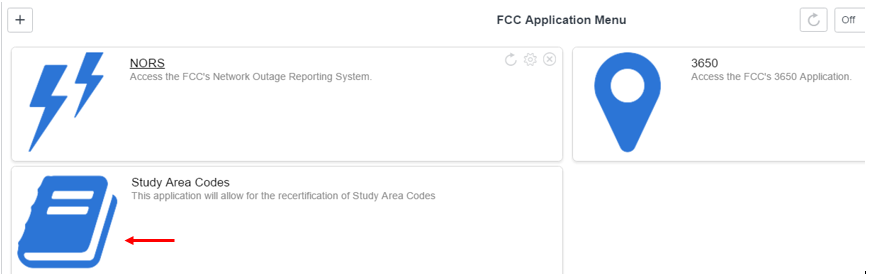 You can also create a new recertification by clicking the Study Area Boundary menu item on the navigation panel located on left side of the screen: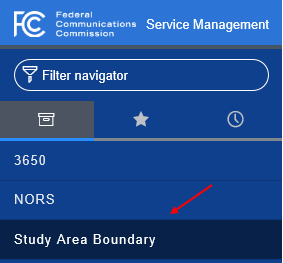 Click the New button at the top of the page: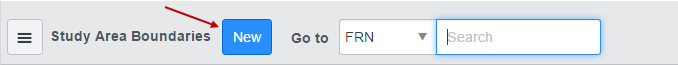 Fill in all the required fields in the form.  Note: The User field will auto populate; click the magnifying glass to choose the correct FRN. 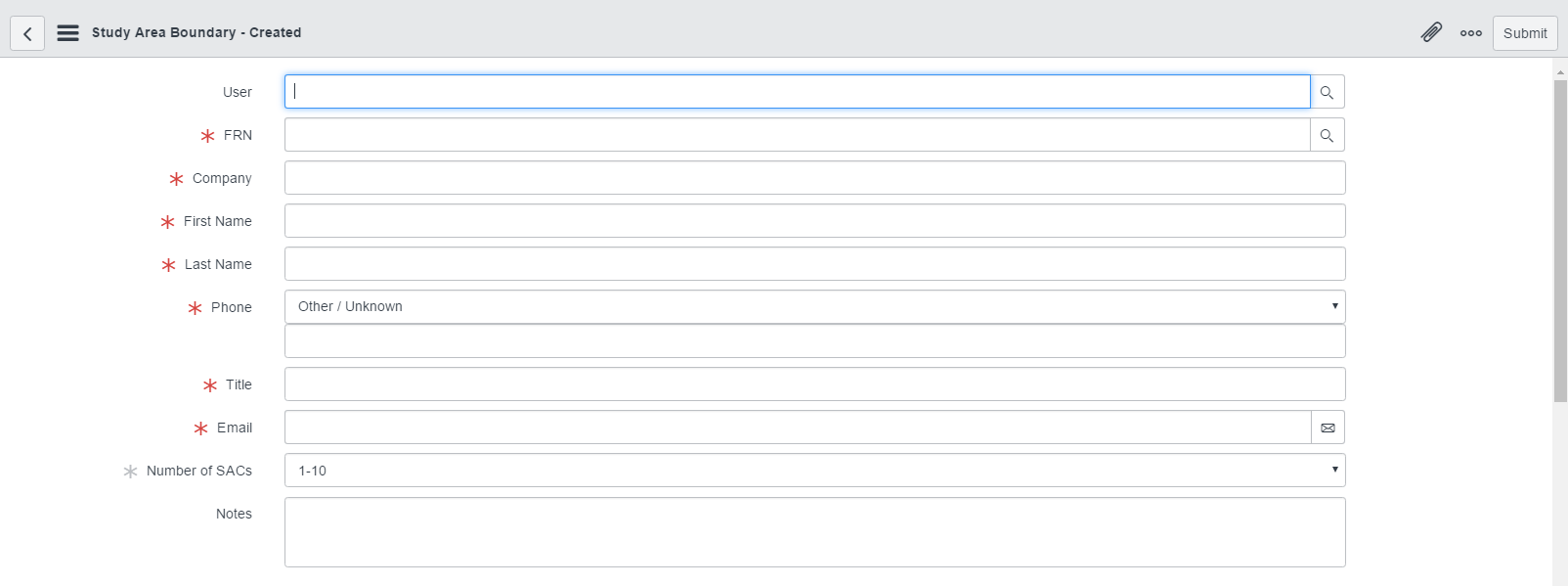 Fill in the Study Area Codes, SACs to be Recertified fields as needed: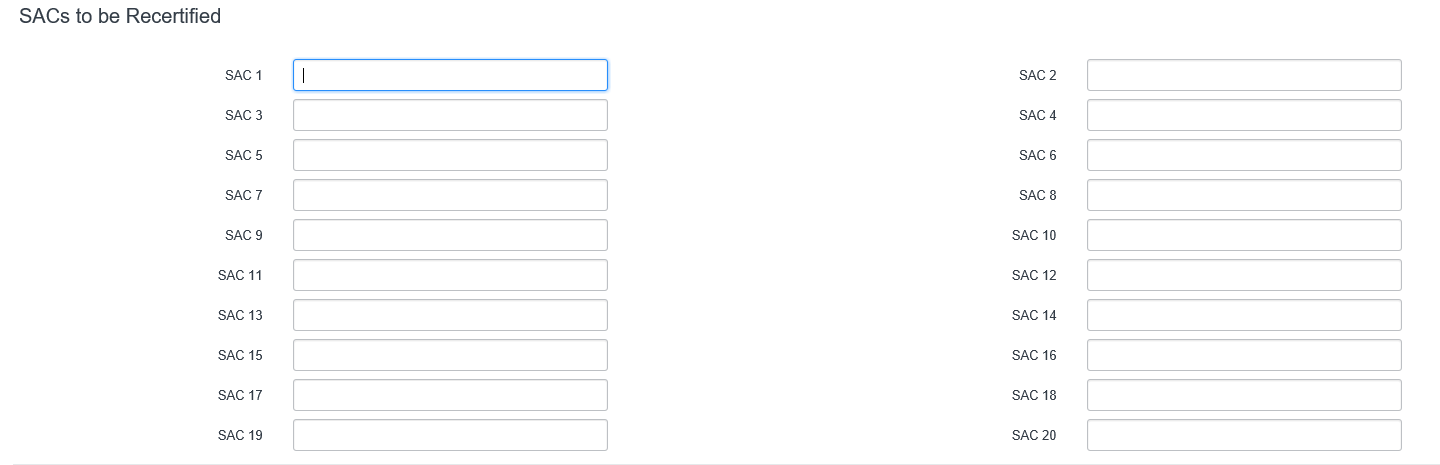 Filers recertifying more than 20 SACs for this FRN are asked to upload a CSV file listing the SACs.  Attach the file by clicking on the Paperclip located on the top right of the screen.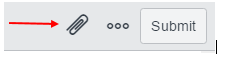 When you have completed all information check the Attest box and click Submit to file your recertification.  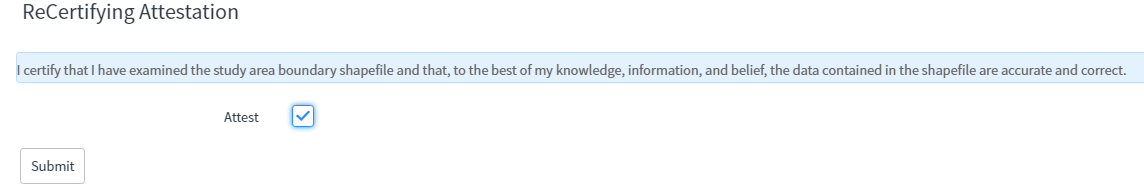 